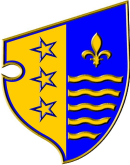 Broj:10-38-1277-4 /16Goražde, 06.06.2016. godine	Na osnovu člana 77.  Zakona o srednjem obrazovanju i odgoju  (“Službene novine BPK Goražde”, broj: 10/11), te na osnovu Odluke o upisu učenika u I razred srednjih škola za školsku 2016/17  broj: 03-38-732/16 od 20.05.2016. godine ,   Ministarstvo za obrazovanje, mlade,  nauku, kulturu i sport  o b j a v lj u j e: K O N K U R S za  upis učenika u prvi razred srednjih škola sa područjaBosansko-podrinjskog kantona  Goražde za školsku 2016/17. godini	Konkurs za  upis učenika u prvi razred srednjih škola u školskoj 2016/17. godini traje:za Mješovitu srednju školu “Enver Pozderović”, Srednju tehničku školu “Hasib Hadžović” i Srednju stručnu školu “Džemal Bijedić” Goražde ( za IV stepen) od 08.06.2015. godine  do 20.06.2016. godine.za Srednju stručnu školu “Džemal Bijedić” Goražde ( za III stepen ) od 08.06.2016. godine  do 24.06.2016. godine.Kandidati koji konkurišu u Mješovitu srednju školu “Enver Pozderović”, Srednju tehničku školu “Hasib Hadžović” i kandidati koji konkurišu za zvanja IV- og stepena u Srednju stručnu školu „Džemal Bijedić“ Goražde  p o l a ž u  prijemni ispit.  	Kandidati koji konkurišu u Srednju stručnu školu “Džemal Bijedić” III- eg stepena  ne    polažu   prijemni ispit. PRIJEMNI ISPIT U MJEŠOVITOJ SREDNJOJ ŠKOLI “ENVER POZDEROVIĆ”u prvom  upisnom  roku obavit će se u sljedećim terminima: Gimnazija      21.06.2016. godine u 900 sati pismeni ispit za Bosanski jezik i književnost      22.06.2016. godine u 900 sati pismeni ispit iz matematikeEkonomski tehničar-smjer  bankarstvo i osiguranje  EU VET21.06.2016. godine u 900 sati pismeni ispit za Bosanski jezik i književnost22.06.2016.godine u 900 sati pismeni ispit iz matematikePoljoprivredni tehničar – smjer fitofarmaceut EU VET       21.06.2016. godine u 1100 pismeni ispit iz biologije       22.06.2016. godine u 1100 sati pismeni ispit iz hemijePRIJEMNI ISPIT U SREDNJOJ TEHNIČKOJ ŠKOLI “HASIB HADŽOVIĆ”u prvom  upisnom roku obavit će se u sljedećim terminima:-  Mašinski  tehničar  za kompjutersko upravljanje mašinama (CNC tehničar)21.06.2016. godine u 900 sati pismeni ispit iz fizike22.06.2016. godine u 900 sati pismeni iz matematike- Tehničar PTT saobraćaja – Komunikacijske tehnologije      21.06.2016. godine u 900 sati pismeni ispit iz fizike      22.06.2016. godine u 900 sati pismeni iz matematike- Hemijski trehničar –Mikrobiolog-biotehnolog (kombinovano)  21.06.2016. godine u 1100 sati pismeni ispit iz biologije 22.06.2016. godine u 1100 sati pismeni iz hemije- Građevinsko –arhitektonski tehničar  (kombinovano)21.06.2016. godine u 900 sati pismeni ispit iz fizike22.06.2016. godine u 900 sati pismeni iz matematikePRIJEMNI ISPIT U SREDNJOJ STRUČNOJ ŠKOLI “DŽEMAL BIJEDIĆ”u prvom  upisnom roku obavit će se u sljedećim terminima:-  Tehničar mehatronike vozila EU VET Program IV stepen21.06.2016. godine u 900 sati pismeni ispit iz fizike22.06.2016. godine u 900 sati pismeni iz matematikePoslovno-pravni tehničar IV stepen21.06.2016. godine u 900 sati pismeni ispit iz Bosanskog jezika i književnosti22.06.2016. godine u 900 sati pismeni ispit  iz Engleskog jezika